Performa	Hindu College of Pharmacy, Sonepat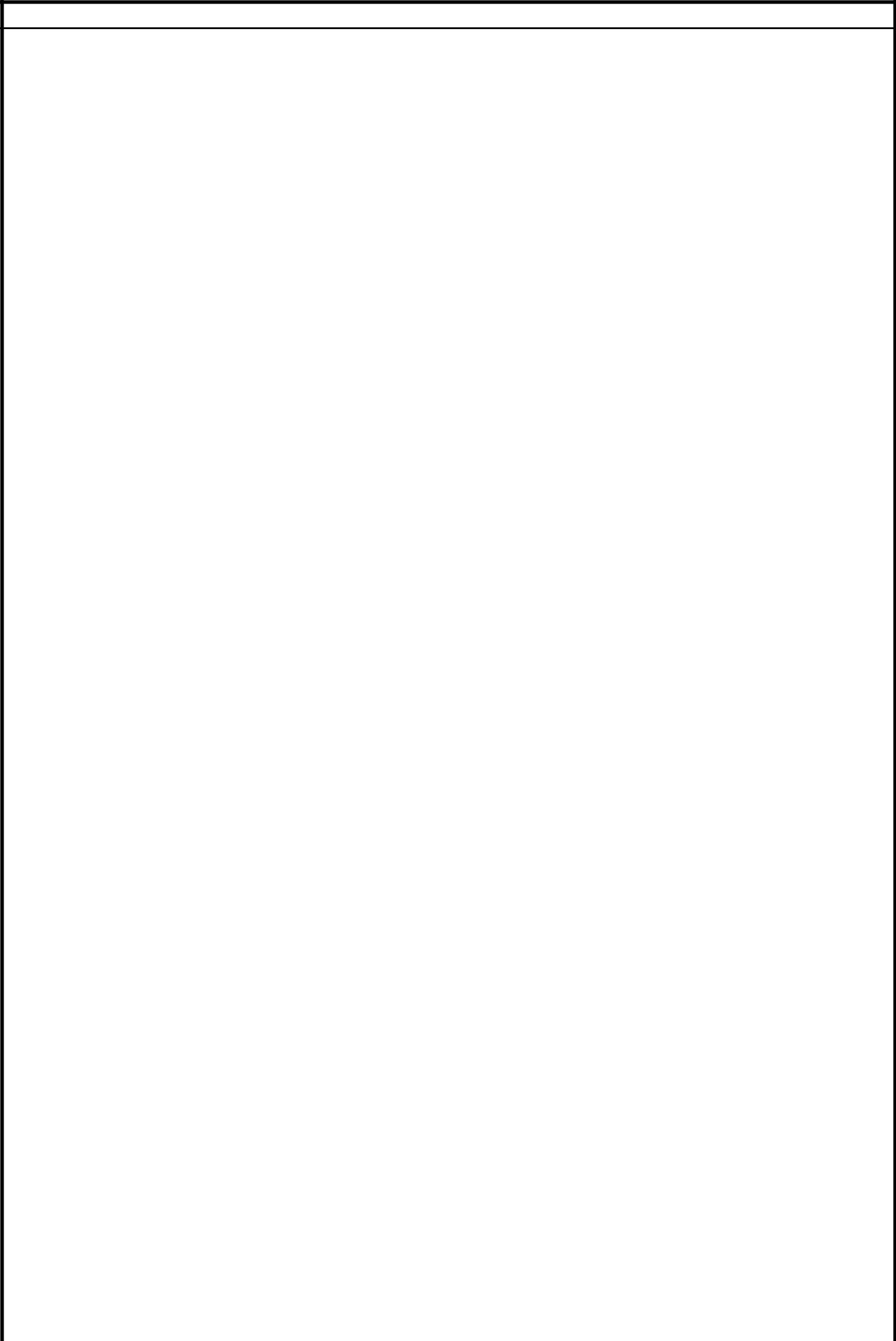 Lesson PlanLesson PlanName of the FacultyName of the FacultyName of the FacultyName of the FacultyName of the FacultyName of the Faculty::SHILPA JAINSHILPA JAINDisciplineDiscipline:: D. Pharmacy D. PharmacyAnnualAnnual::2nd Year2nd YearSubjectSubject::Pharma chem. II Pharma chem. II Pharma chem. II Lesson Plan DurationLesson Plan DurationLesson Plan DurationLesson Plan DurationLesson Plan DurationLesson Plan Duration::25 weeks (from july , 2019 to April, 2020)25 weeks (from july , 2019 to April, 2020)25 weeks (from july , 2019 to April, 2020)25 weeks (from july , 2019 to April, 2020)25 weeks (from july , 2019 to April, 2020)Work Load(lecture/practical) per week (in hours): Lecture-04,Practicals-6hrWork Load(lecture/practical) per week (in hours): Lecture-04,Practicals-6hrWork Load(lecture/practical) per week (in hours): Lecture-04,Practicals-6hrWork Load(lecture/practical) per week (in hours): Lecture-04,Practicals-6hrWork Load(lecture/practical) per week (in hours): Lecture-04,Practicals-6hrWork Load(lecture/practical) per week (in hours): Lecture-04,Practicals-6hrWork Load(lecture/practical) per week (in hours): Lecture-04,Practicals-6hrWork Load(lecture/practical) per week (in hours): Lecture-04,Practicals-6hrWork Load(lecture/practical) per week (in hours): Lecture-04,Practicals-6hrWork Load(lecture/practical) per week (in hours): Lecture-04,Practicals-6hrWork Load(lecture/practical) per week (in hours): Lecture-04,Practicals-6hrWork Load(lecture/practical) per week (in hours): Lecture-04,Practicals-6hrWeekTheoryTheoryTheoryTheoryTheoryTheoryPracticallecture daylecture dayTopic (including assignment/test)Topic (including assignment/test)Topic (including assignment/test)Topic (including assignment/test)Topic (including assignment/test)Topic (including assignment/test)Practical dayPractical dayPractical dayTopicIdentification test of calcium gluconate 1st(July.1st1stIntroduction to the nomenclature of heterocyclic system Introduction to the nomenclature of heterocyclic system Introduction to the nomenclature of heterocyclic system Introduction to the nomenclature of heterocyclic system Introduction to the nomenclature of heterocyclic system Introduction to the nomenclature of heterocyclic system 1st (Batch A)1st (Batch A)1st (Batch A)1st(July.2nd2nd  Antiseptics and Disinfectants (Proflavine, Benzalkonium chloride, Cetrimide, Chlorocresol)  Antiseptics and Disinfectants (Proflavine, Benzalkonium chloride, Cetrimide, Chlorocresol)  Antiseptics and Disinfectants (Proflavine, Benzalkonium chloride, Cetrimide, Chlorocresol)  Antiseptics and Disinfectants (Proflavine, Benzalkonium chloride, Cetrimide, Chlorocresol)  Antiseptics and Disinfectants (Proflavine, Benzalkonium chloride, Cetrimide, Chlorocresol)  Antiseptics and Disinfectants (Proflavine, Benzalkonium chloride, Cetrimide, Chlorocresol)do          4TH2nd2nd  Antiseptics and Disinfectants (Proflavine, Benzalkonium chloride, Cetrimide, Chlorocresol)  Antiseptics and Disinfectants (Proflavine, Benzalkonium chloride, Cetrimide, Chlorocresol)  Antiseptics and Disinfectants (Proflavine, Benzalkonium chloride, Cetrimide, Chlorocresol)  Antiseptics and Disinfectants (Proflavine, Benzalkonium chloride, Cetrimide, Chlorocresol)  Antiseptics and Disinfectants (Proflavine, Benzalkonium chloride, Cetrimide, Chlorocresol)  Antiseptics and Disinfectants (Proflavine, Benzalkonium chloride, Cetrimide, Chlorocresol)2nd(Batch B)2nd(Batch B)2nd(Batch B)          4TH          4THweek)Antiseptics and DisinfectantsAntiseptics and DisinfectantsAntiseptics and DisinfectantsAntiseptics and DisinfectantsAntiseptics and Disinfectantsweek)3rd3rd(Chloroxylene, Formaldehyde solution, Hexachlorophene, Liquified phenol, Nitrofurantoin)(Chloroxylene, Formaldehyde solution, Hexachlorophene, Liquified phenol, Nitrofurantoin)(Chloroxylene, Formaldehyde solution, Hexachlorophene, Liquified phenol, Nitrofurantoin)(Chloroxylene, Formaldehyde solution, Hexachlorophene, Liquified phenol, Nitrofurantoin)(Chloroxylene, Formaldehyde solution, Hexachlorophene, Liquified phenol, Nitrofurantoin)(Chloroxylene, Formaldehyde solution, Hexachlorophene, Liquified phenol, Nitrofurantoin)3rd3rd(Chloroxylene, Formaldehyde solution, Hexachlorophene, Liquified phenol, Nitrofurantoin)(Chloroxylene, Formaldehyde solution, Hexachlorophene, Liquified phenol, Nitrofurantoin)(Chloroxylene, Formaldehyde solution, Hexachlorophene, Liquified phenol, Nitrofurantoin)(Chloroxylene, Formaldehyde solution, Hexachlorophene, Liquified phenol, Nitrofurantoin)(Chloroxylene, Formaldehyde solution, Hexachlorophene, Liquified phenol, Nitrofurantoin)(Chloroxylene, Formaldehyde solution, Hexachlorophene, Liquified phenol, Nitrofurantoin)4th4thAntileprotic Drugs-Clofazimine, Thiambutosine, Dapsone, Solapsone.Antileprotic Drugs-Clofazimine, Thiambutosine, Dapsone, Solapsone.Antileprotic Drugs-Clofazimine, Thiambutosine, Dapsone, Solapsone.Antileprotic Drugs-Clofazimine, Thiambutosine, Dapsone, Solapsone.Antileprotic Drugs-Clofazimine, Thiambutosine, Dapsone, Solapsone.Antileprotic Drugs-Clofazimine, Thiambutosine, Dapsone, Solapsone.Identification test of ascorbic acid1st1stAnti-tubercular Drugs(Isoniazid, PAS, Streptomycin, Rifampicin, Ethambutol)Anti-tubercular Drugs(Isoniazid, PAS, Streptomycin, Rifampicin, Ethambutol)Anti-tubercular Drugs(Isoniazid, PAS, Streptomycin, Rifampicin, Ethambutol)Anti-tubercular Drugs(Isoniazid, PAS, Streptomycin, Rifampicin, Ethambutol)Anti-tubercular Drugs(Isoniazid, PAS, Streptomycin, Rifampicin, Ethambutol)Anti-tubercular Drugs(Isoniazid, PAS, Streptomycin, Rifampicin, Ethambutol)1st (Batch A)1st (Batch A)1st (Batch A)2nd(Aug.Anti-tubercularDrugs (thiacetazone,ethionamide,cycloserine,pyrazinamide)Anti-tubercularDrugs (thiacetazone,ethionamide,cycloserine,pyrazinamide)Anti-tubercularDrugs (thiacetazone,ethionamide,cycloserine,pyrazinamide)Anti-tubercularDrugs (thiacetazone,ethionamide,cycloserine,pyrazinamide)Anti-tubercularDrugs (thiacetazone,ethionamide,cycloserine,pyrazinamide)Anti-tubercularDrugs (thiacetazone,ethionamide,cycloserine,pyrazinamide)2nd(Batch B)2nd(Batch B)2nd(Batch B)Do1st2nd2nd        week)        week)Antiamoebic  and Anthelmintic Drugs (Emetine, Metronidazole, Halogenated hydroxyquinolines, diloxanidefuroateAntiamoebic  and Anthelmintic Drugs (Emetine, Metronidazole, Halogenated hydroxyquinolines, diloxanidefuroateAntiamoebic  and Anthelmintic Drugs (Emetine, Metronidazole, Halogenated hydroxyquinolines, diloxanidefuroateAntiamoebic  and Anthelmintic Drugs (Emetine, Metronidazole, Halogenated hydroxyquinolines, diloxanidefuroateAntiamoebic  and Anthelmintic Drugs (Emetine, Metronidazole, Halogenated hydroxyquinolines, diloxanidefuroate3rd3rd4th4thAntiamoebic  and Anthelmintic Drugs (Paramomycin Piperazine, Antiamoebic  and Anthelmintic Drugs (Paramomycin Piperazine, Antiamoebic  and Anthelmintic Drugs (Paramomycin Piperazine, Antiamoebic  and Anthelmintic Drugs (Paramomycin Piperazine, Antiamoebic  and Anthelmintic Drugs (Paramomycin Piperazine, Mebendazole, D.E.CMebendazole, D.E.CMebendazole, D.E.CMebendazole, D.E.CMebendazole, D.E.CIdentification test of hydrogen peroxide3rd(Aug.1st1st1st (Batch A)1st (Batch A)1st (Batch A)3rd(Aug.3rd(Aug.2nd2ndAntifungal agentsAntifungal agentsAntifungal agentsAntifungal agentsAntifungal agentsAntifungal agents2nd(Batch B)2nd(Batch B)2nd(Batch B)DoUndecylenic acid, TolnaftateUndecylenic acid, TolnaftateUndecylenic acid, TolnaftateUndecylenic acid, TolnaftateUndecylenic acid, TolnaftateUndecylenic acid, Tolnaftate2nd week)Undecylenic acid, TolnaftateUndecylenic acid, TolnaftateUndecylenic acid, TolnaftateUndecylenic acid, TolnaftateUndecylenic acid, TolnaftateUndecylenic acid, Tolnaftate2nd week)3rd3rdNystatin, AmphotericinNystatin, AmphotericinNystatin, AmphotericinNystatin, AmphotericinNystatin, Amphotericin3rd3rdNystatin, AmphotericinNystatin, AmphotericinNystatin, AmphotericinNystatin, AmphotericinNystatin, Amphotericin4th4th Hamycin. Hamycin. Hamycin. Hamycin. Hamycin.Antimalarial (Drugs-Chloroquine, Amodiaquine, Primaquine, Proguanil)Antimalarial (Drugs-Chloroquine, Amodiaquine, Primaquine, Proguanil)Antimalarial (Drugs-Chloroquine, Amodiaquine, Primaquine, Proguanil)Antimalarial (Drugs-Chloroquine, Amodiaquine, Primaquine, Proguanil)Antimalarial (Drugs-Chloroquine, Amodiaquine, Primaquine, Proguanil)Identification test of boric acid4th(Aug.1st1st1st (Batch A)1st (Batch A)1st (Batch A)4th(Aug.4th(Aug.2nd2ndAntimalarial (Pyrimethamine,Quinine, Trimethoprim)Antimalarial (Pyrimethamine,Quinine, Trimethoprim)Antimalarial (Pyrimethamine,Quinine, Trimethoprim)Antimalarial (Pyrimethamine,Quinine, Trimethoprim)Antimalarial (Pyrimethamine,Quinine, Trimethoprim)Antimalarial (Pyrimethamine,Quinine, Trimethoprim)2nd(Batch B)2nd(Batch B)2nd(Batch B)Do3rd3rdweek)week)3rd3rdTranquilizers-(Chlorpromazine, Prochlorperazine,Tranquilizers-(Chlorpromazine, Prochlorperazine,Tranquilizers-(Chlorpromazine, Prochlorperazine,Tranquilizers-(Chlorpromazine, Prochlorperazine,Tranquilizers-(Chlorpromazine, Prochlorperazine,Tranquilizers-(Chlorpromazine, Prochlorperazine,3rd3rdTranquilizers-(Chlorpromazine, Prochlorperazine,Tranquilizers-(Chlorpromazine, Prochlorperazine,Tranquilizers-(Chlorpromazine, Prochlorperazine,Tranquilizers-(Chlorpromazine, Prochlorperazine,Tranquilizers-(Chlorpromazine, Prochlorperazine,Tranquilizers-(Chlorpromazine, Prochlorperazine,4th4thTrifluoPerazine, Thiothixene, HaloperidolTrifluoPerazine, Thiothixene, HaloperidolTrifluoPerazine, Thiothixene, HaloperidolTrifluoPerazine, Thiothixene, HaloperidolTrifluoPerazine, Thiothixene, HaloperidolHypnotics (Phenobarbtone, Butobarbitone,)Hypnotics (Phenobarbtone, Butobarbitone,)Hypnotics (Phenobarbtone, Butobarbitone,)Hypnotics (Phenobarbtone, Butobarbitone,)Hypnotics (Phenobarbtone, Butobarbitone,)Identification test of iodine5th(Aug.1st1st1st (Batch A)1st (Batch A)1st (Batch A)5th(Aug.5th(Aug.2nd2nd(Cyclobarbitone, Nitrazepam)(Cyclobarbitone, Nitrazepam)(Cyclobarbitone, Nitrazepam)(Cyclobarbitone, Nitrazepam)(Cyclobarbitone, Nitrazepam)(Cyclobarbitone, Nitrazepam)2nd(Batch B)2nd(Batch B)2nd(Batch B)Do4th4thweek)Hypnotics (Glutethimide, Methyprylone)Hypnotics (Glutethimide, Methyprylone)Hypnotics (Glutethimide, Methyprylone)Hypnotics (Glutethimide, Methyprylone)week)3rd3rd3rd3rd4th4th(Paraldehyde, Triclofos sodium)(Paraldehyde, Triclofos sodium)(Paraldehyde, Triclofos sodium)(Paraldehyde, Triclofos sodium)(Paraldehyde, Triclofos sodium)(Paraldehyde, Triclofos sodium)6th(Aug.1st1stAntidepressant Drugs(Amitriptyline, Nortryptyline)Antidepressant Drugs(Amitriptyline, Nortryptyline)Antidepressant Drugs(Amitriptyline, Nortryptyline)Antidepressant Drugs(Amitriptyline, Nortryptyline)Antidepressant Drugs(Amitriptyline, Nortryptyline)Antidepressant Drugs(Amitriptyline, Nortryptyline)1st (Batch A)1st (Batch A)1st (Batch A)6th(Aug.Identification test of aspirin6th(Aug.2nd2ndImipramine, phenelzine and tranylcypromineImipramine, phenelzine and tranylcypromineImipramine, phenelzine and tranylcypromineImipramine, phenelzine and tranylcypromineImipramine, phenelzine and tranylcypromineImipramine, phenelzine and tranylcypromine2nd(Batch B)2nd(Batch B)2nd(Batch B)Do5th5th3rd3rdGeneral Anaesthetics-Halothane, Cyclopropane, Diethyl ether)General Anaesthetics-Halothane, Cyclopropane, Diethyl ether)General Anaesthetics-Halothane, Cyclopropane, Diethyl ether)General Anaesthetics-Halothane, Cyclopropane, Diethyl ether)General Anaesthetics-Halothane, Cyclopropane, Diethyl ether)General Anaesthetics-Halothane, Cyclopropane, Diethyl ether)            week)3rd3rdGeneral Anaesthetics-Halothane, Cyclopropane, Diethyl ether)General Anaesthetics-Halothane, Cyclopropane, Diethyl ether)General Anaesthetics-Halothane, Cyclopropane, Diethyl ether)General Anaesthetics-Halothane, Cyclopropane, Diethyl ether)General Anaesthetics-Halothane, Cyclopropane, Diethyl ether)General Anaesthetics-Halothane, Cyclopropane, Diethyl ether)            week)            week)4th4thGeneral Anaesthetics (Methohexital sodium, Thiopental sodium, Trichloroethyelene)General Anaesthetics (Methohexital sodium, Thiopental sodium, Trichloroethyelene)General Anaesthetics (Methohexital sodium, Thiopental sodium, Trichloroethyelene)General Anaesthetics (Methohexital sodium, Thiopental sodium, Trichloroethyelene)General Anaesthetics (Methohexital sodium, Thiopental sodium, Trichloroethyelene)General Anaesthetics (Methohexital sodium, Thiopental sodium, Trichloroethyelene)4th4thGeneral Anaesthetics (Methohexital sodium, Thiopental sodium, Trichloroethyelene)General Anaesthetics (Methohexital sodium, Thiopental sodium, Trichloroethyelene)General Anaesthetics (Methohexital sodium, Thiopental sodium, Trichloroethyelene)General Anaesthetics (Methohexital sodium, Thiopental sodium, Trichloroethyelene)General Anaesthetics (Methohexital sodium, Thiopental sodium, Trichloroethyelene)General Anaesthetics (Methohexital sodium, Thiopental sodium, Trichloroethyelene)7th (Sept.1st1stRevisionRevisionRevisionRevisionRevision1st (Batch A)1st (Batch A)1st (Batch A)Identification test of calamine7th (Sept.7th (Sept.2nd2ndAnaleptics-Theophylline, Caffeine,Analeptics-Theophylline, Caffeine,Analeptics-Theophylline, Caffeine,Analeptics-Theophylline, Caffeine,Analeptics-Theophylline, Caffeine,Analeptics-Theophylline, Caffeine,2nd(Batch B)2nd(Batch B)2nd(Batch B)do1st1stweek)3rd3rdDextroamphetamineDextroamphetamineDextroamphetamineDextroamphetamineDextroamphetamine3rd3rdDextroamphetamineDextroamphetamineDextroamphetamineDextroamphetamineDextroamphetamine4th4thAdrenergic AntagoinstAdrenergic AntagoinstAdrenergic AntagoinstAdrenergic AntagoinstAdrenergic AntagoinstTolazoline, Propranolol, Practolol.Tolazoline, Propranolol, Practolol.Tolazoline, Propranolol, Practolol.Tolazoline, Propranolol, Practolol.Tolazoline, Propranolol, Practolol.Tolazoline, Propranolol, Practolol.Identification test of ammonium chloride1st1st1st (Batch A)1st (Batch A)1st (Batch A)8th(Sept.Cholinergic Drugs-Neostigmine,Cholinergic Drugs-Neostigmine,Cholinergic Drugs-Neostigmine,Cholinergic Drugs-Neostigmine,Cholinergic Drugs-Neostigmine,Cholinergic Drugs-Neostigmine,Do2nd week)2nd2nd2nd(Batch B)2nd(Batch B)2nd(Batch B)2nd week)Pyridostigmine, Pralidoxime,Pyridostigmine, Pralidoxime,Pyridostigmine, Pralidoxime,Pyridostigmine, Pralidoxime,Pyridostigmine, Pralidoxime,Pyridostigmine, Pralidoxime,3rd3rd4th4thPilocarpine, Physostigmine.Pilocarpine, Physostigmine.Pilocarpine, Physostigmine.Pilocarpine, Physostigmine.Pilocarpine, Physostigmine.Pilocarpine, Physostigmine.9th(Sept.3rd week)1st1stSteroidal Drugs-Betamethazone, Cortisone, HydrocortisoneSteroidal Drugs-Betamethazone, Cortisone, HydrocortisoneSteroidal Drugs-Betamethazone, Cortisone, HydrocortisoneSteroidal Drugs-Betamethazone, Cortisone, HydrocortisoneSteroidal Drugs-Betamethazone, Cortisone, HydrocortisoneSteroidal Drugs-Betamethazone, Cortisone, Hydrocortisone1st (Batch A)1st (Batch A)1st (Batch A)Identify given organic compound9th(Sept.3rd week)2nd2ndprednisolone, Progesterone, Testosteroneprednisolone, Progesterone, Testosteroneprednisolone, Progesterone, Testosteroneprednisolone, Progesterone, Testosteroneprednisolone, Progesterone, Testosteroneprednisolone, Progesterone, Testosterone2nd(Batch B)2nd(Batch B)2nd(Batch B)9th(Sept.3rd week)3rd3rdOestradiol, Nandrolone.Oestradiol, Nandrolone.Oestradiol, Nandrolone.Oestradiol, Nandrolone.Oestradiol, Nandrolone.Oestradiol, Nandrolone.9th(Sept.3rd week)4th4thCholinergic Antagonists-Atropine, Hysocine, Homatropine, Propantheline.Cholinergic Antagonists-Atropine, Hysocine, Homatropine, Propantheline.Cholinergic Antagonists-Atropine, Hysocine, Homatropine, Propantheline.Cholinergic Antagonists-Atropine, Hysocine, Homatropine, Propantheline.Cholinergic Antagonists-Atropine, Hysocine, Homatropine, Propantheline.Cholinergic Antagonists-Atropine, Hysocine, Homatropine, Propantheline.10th(Oct.1st1stBenztrophine, Tropicamide, Biperiden.Benztrophine, Tropicamide, Biperiden.Benztrophine, Tropicamide, Biperiden.Benztrophine, Tropicamide, Biperiden.Benztrophine, Tropicamide, Biperiden.Benztrophine, Tropicamide, Biperiden.1st (Batch A)1st (Batch A)1st (Batch A)Identify given organic compound         1st2nd2ndDiuretic Drugs-Furosemide,Chlorothiazide.Diuretic Drugs-Furosemide,Chlorothiazide.Diuretic Drugs-Furosemide,Chlorothiazide.Diuretic Drugs-Furosemide,Chlorothiazide.Diuretic Drugs-Furosemide,Chlorothiazide.Diuretic Drugs-Furosemide,Chlorothiazide.2nd(Batch B)2nd(Batch B)2nd(Batch B)Doweek)week)3rd3rdHydrochlorothaizide, Benzthiazide, Urea,Mannitol , Ethacrynic Acid.Hydrochlorothaizide, Benzthiazide, Urea,Mannitol , Ethacrynic Acid.Hydrochlorothaizide, Benzthiazide, Urea,Mannitol , Ethacrynic Acid.Hydrochlorothaizide, Benzthiazide, Urea,Mannitol , Ethacrynic Acid.Hydrochlorothaizide, Benzthiazide, Urea,Mannitol , Ethacrynic Acid.Hydrochlorothaizide, Benzthiazide, Urea,Mannitol , Ethacrynic Acid.4th4thCardiovascular Drugs-Ethyl nitrite, Glyceryl trinitrate, Alpha methyl dopa.Cardiovascular Drugs-Ethyl nitrite, Glyceryl trinitrate, Alpha methyl dopa.Cardiovascular Drugs-Ethyl nitrite, Glyceryl trinitrate, Alpha methyl dopa.Cardiovascular Drugs-Ethyl nitrite, Glyceryl trinitrate, Alpha methyl dopa.Cardiovascular Drugs-Ethyl nitrite, Glyceryl trinitrate, Alpha methyl dopa.Cardiovascular Drugs-Ethyl nitrite, Glyceryl trinitrate, Alpha methyl dopa.11th(Oct1st1stGuanethidine, Clofibrate, Quinidine.Guanethidine, Clofibrate, Quinidine.Guanethidine, Clofibrate, Quinidine.Guanethidine, Clofibrate, Quinidine.Guanethidine, Clofibrate, Quinidine.Guanethidine, Clofibrate, Quinidine.1st (Batch A)1st (Batch A)1st (Batch A)Identify given organic compound 11th(Oct11th(Oct2nd2ndCoagulants and Anti-CoagulantsCoagulants and Anti-CoagulantsCoagulants and Anti-CoagulantsCoagulants and Anti-CoagulantsCoagulants and Anti-CoagulantsCoagulants and Anti-Coagulants2nd(Batch B)2nd(Batch B)2nd(Batch B)Do. 2nd2nd2ndCoagulants and Anti-CoagulantsCoagulants and Anti-CoagulantsCoagulants and Anti-CoagulantsCoagulants and Anti-CoagulantsCoagulants and Anti-CoagulantsCoagulants and Anti-Coagulants. 2ndweek)week)3rd3rdHeparin, Thrombin, Menadione.Heparin, Thrombin, Menadione.Heparin, Thrombin, Menadione.Heparin, Thrombin, Menadione.Heparin, Thrombin, Menadione.Heparin, Thrombin, Menadione.3rd3rdHeparin, Thrombin, Menadione.Heparin, Thrombin, Menadione.Heparin, Thrombin, Menadione.Heparin, Thrombin, Menadione.Heparin, Thrombin, Menadione.Heparin, Thrombin, Menadione.4th4thLocal Anaesthetics-Lignocaine, Procaine, Benzocaine.Local Anaesthetics-Lignocaine, Procaine, Benzocaine.Local Anaesthetics-Lignocaine, Procaine, Benzocaine.Local Anaesthetics-Lignocaine, Procaine, Benzocaine.Local Anaesthetics-Lignocaine, Procaine, Benzocaine.Local Anaesthetics-Lignocaine, Procaine, Benzocaine.12th(Nov.1st1stAnalgesics and Anti-pyretics-Analgesics and Anti-pyretics-Analgesics and Anti-pyretics-Analgesics and Anti-pyretics-Analgesics and Anti-pyretics-Analgesics and Anti-pyretics-1st (Batch A)1st (Batch A)1st (Batch A)Identify given organic compound2nd2ndMorphin, PethidineMorphin, PethidineMorphin, PethidineMorphin, PethidineMorphin, PethidineMorphin, Pethidine2nd(Batch B)2nd(Batch B)2nd(Batch B)Do                2nd              week)2nd2ndMorphin, PethidineMorphin, PethidineMorphin, PethidineMorphin, PethidineMorphin, PethidineMorphin, Pethidine                2nd              week)                2nd              week)3rd3rd Codeine, Methadone, Aspirin Codeine, Methadone, Aspirin Codeine, Methadone, Aspirin Codeine, Methadone, Aspirin Codeine, Methadone, Aspirin Codeine, Methadone, Aspirin4th4th Paracetamol, Analgin, Dextropropoxyphene, Pentazocine Paracetamol, Analgin, Dextropropoxyphene, Pentazocine Paracetamol, Analgin, Dextropropoxyphene, Pentazocine Paracetamol, Analgin, Dextropropoxyphene, Pentazocine Paracetamol, Analgin, Dextropropoxyphene, Pentazocine Paracetamol, Analgin, Dextropropoxyphene, Pentazocine13th(Nov.1st1stNon-steroidal anti-inflammatory AgentsNon-steroidal anti-inflammatory AgentsNon-steroidal anti-inflammatory AgentsNon-steroidal anti-inflammatory AgentsNon-steroidal anti-inflammatory AgentsNon-steroidal anti-inflammatory Agents1st (Batch A)1st (Batch A)1st (Batch A)Identify given organic compound          3rd           3rd           3rd 2nd2ndIndomethacin, phenylbutazone, Oxyphenbutazone, , IbuprofenIndomethacin, phenylbutazone, Oxyphenbutazone, , IbuprofenIndomethacin, phenylbutazone, Oxyphenbutazone, , IbuprofenIndomethacin, phenylbutazone, Oxyphenbutazone, , IbuprofenIndomethacin, phenylbutazone, Oxyphenbutazone, , IbuprofenIndomethacin, phenylbutazone, Oxyphenbutazone, , Ibuprofen 2nd(Batch B) 2nd(Batch B) 2nd(Batch B)Do       week)       week)revisionrevisionrevisionrevisionrevisionrevisionrevisionrevisionrevisionrevisionrevisionrevision3rd3rd4th4threvisionrevisionrevisionrevisionrevisionrevision14th  (Nov.1st1stThyroxine and Antithyroids-Thyroxine, MethimazoleThyroxine and Antithyroids-Thyroxine, MethimazoleThyroxine and Antithyroids-Thyroxine, MethimazoleThyroxine and Antithyroids-Thyroxine, MethimazoleThyroxine and Antithyroids-Thyroxine, MethimazoleThyroxine and Antithyroids-Thyroxine, Methimazole1st (Batch A)1st (Batch A)1st (Batch A)Identify given organic compound                  4th                  4th2nd2ndMethylthiouracil, Propylthiouracil.Methylthiouracil, Propylthiouracil.Methylthiouracil, Propylthiouracil.Methylthiouracil, Propylthiouracil.Methylthiouracil, Propylthiouracil.Methylthiouracil, Propylthiouracil.               week)2nd2ndMethylthiouracil, Propylthiouracil.Methylthiouracil, Propylthiouracil.Methylthiouracil, Propylthiouracil.Methylthiouracil, Propylthiouracil.Methylthiouracil, Propylthiouracil.Methylthiouracil, Propylthiouracil.2nd(Batch B)2nd(Batch B)2nd(Batch B)Do               week)               week)3rd3rdDiagnostic AgentsDiagnostic AgentsDiagnostic AgentsDiagnostic AgentsDiagnostic AgentsDiagnostic AgentsDiagnostic AgentsDiagnostic AgentsDiagnostic AgentsDiagnostic AgentsDiagnostic AgentsDiagnostic Agents4th4thIopanoic Acid, Propyliodone, Sulfobromophthalein.Iopanoic Acid, Propyliodone, Sulfobromophthalein.Iopanoic Acid, Propyliodone, Sulfobromophthalein.Iopanoic Acid, Propyliodone, Sulfobromophthalein.Iopanoic Acid, Propyliodone, Sulfobromophthalein.Iopanoic Acid, Propyliodone, Sulfobromophthalein.15th(Dec.1st1stSodium indigotindisulfonate, Indigo CarmineSodium indigotindisulfonate, Indigo CarmineSodium indigotindisulfonate, Indigo CarmineSodium indigotindisulfonate, Indigo CarmineSodium indigotindisulfonate, Indigo CarmineSodium indigotindisulfonate, Indigo Carmine1st (Batch A)1st (Batch A)1st (Batch A)Identify given organic compound         1st         1st2nd2ndEvans blue, Congo Red, Fluorescein Sodium .Evans blue, Congo Red, Fluorescein Sodium .Evans blue, Congo Red, Fluorescein Sodium .Evans blue, Congo Red, Fluorescein Sodium .Evans blue, Congo Red, Fluorescein Sodium .Evans blue, Congo Red, Fluorescein Sodium .2nd(Batch B)2nd(Batch B)2nd(Batch B)Doweek)2nd2ndEvans blue, Congo Red, Fluorescein Sodium .Evans blue, Congo Red, Fluorescein Sodium .Evans blue, Congo Red, Fluorescein Sodium .Evans blue, Congo Red, Fluorescein Sodium .Evans blue, Congo Red, Fluorescein Sodium .Evans blue, Congo Red, Fluorescein Sodium .week)week)3rd3rdAnticonvulsantsAnticonvulsantsAnticonvulsantsAnticonvulsantsAnticonvulsantsAnticonvulsants4th4thcardiac glycosidescardiac glycosidescardiac glycosidescardiac glycosidescardiac glycosidescardiac glycosides16th (Dec. 2nd week )1st1stAntiarrhythmicAntiarrhythmicAntiarrhythmicAntiarrhythmicAntiarrhythmicAntiarrhythmic1st (Batch A)1st (Batch A)1st (Batch A)Identify given organic compound16th (Dec. 2nd week )2nd2ndantihypertensivesantihypertensivesantihypertensivesantihypertensivesantihypertensivesantihypertensives2nd2ndantihypertensivesantihypertensivesantihypertensivesantihypertensivesantihypertensivesantihypertensives2nd(Batch B)2nd(Batch B)2nd(Batch B)Do3rd3rdVitamins- fat solubleVitamins- fat solubleVitamins- fat solubleVitamins- fat solubleVitamins- fat solubleVitamins- fat soluble3rd3rdVitamins- fat solubleVitamins- fat solubleVitamins- fat solubleVitamins- fat solubleVitamins- fat solubleVitamins- fat soluble4th4thVitamins- water solubleVitamins- water solubleVitamins- water solubleVitamins- water solubleVitamins- water solubleVitamins- water soluble17th (Jan.2ndweek )1stAntibiotics-(Benzyl-Penicillin, Phenoxy methyl Penicillin, 1st (Batch A)Identify given organic compound17th (Jan.2ndweek )2ndBenzathine Penicillin, Ampicillin, Cloxacillin2nd(Batch B)Do17th (Jan.2ndweek )3rdCarbenicillin, Gentamicin, Neomycin , Erythromycin17th (Jan.2ndweek )4thTetracycline and its variants18th(Jan.3rd week )1stCephalexin, Cephaloridine1st (Batch A)Identify given organic compound18th(Jan.3rd week )2ndCephalothin, Griseofulvin2nd(Batch B)Do18th(Jan.3rd week )3rdChloramphenicol.18th(Jan.3rd week )4thTranquilizers (Triperidol, Oxypertine)19th (Jan.4thweek )1stChlordiazepoxide, Diazepam, 1st (Batch A)Identify given organic compound19th (Jan.4thweek )2ndMeprobamate, Lorazepam2nd(Batch B)Do19th (Jan.4thweek )3rdHypoglycemic Agents-Insulin, Chlorpropamide19th (Jan.4thweek )4thTolbutamide, Glibenclamide,20th (feb.2nd week )1stPhenformin , Metformin.1st (Batch A)Viva- voice20th (feb.2nd week )2ndHistamine and Antihistaminic Agents-Histamine,.2nd(Batch B)Do20th (feb.2nd week )3rdDiphenhydramine, Promethazine20th (feb.2nd week )4thCyproheptadine, Mepyramine21th (feb.3rd week )1stPheniramine, Chlorpheniramine.1st (Batch A)Identify given organic compound21th (feb.3rd week )2ndAdrenergic Drugs-Adrenaline, Noradrenaline2nd(Batch B)Do21th (feb.3rd week )3rd Isoprenaline, Phenylephrine21th (feb.3rd week )4thSalbutamol, Terbutaline22th (feb.4th week )1stEphedrine , Pseudoephedrine.1st (Batch A)Identify given organic compound22th (feb.4th week )2ndSulfonamides-Sulfadiazine, Sulfaguanidine2nd(Batch B)Do22th (feb.4th week )3rdPhthaly sulfathiazole, Succinylsulfathiazole22th (feb.4th week )4thSulfadimethoxine, 23th (Mar.1st week )1stSulfamethoxazole, co-trimoxazole1st (Batch A)Synthesize diazoaminobenzene from aniline23th (Mar.1st week )2ndSulfacetamide2nd(Batch B)Do23th (Mar.1st week )3rdSulfamethoxypridazine,23th (Mar.1st week )4thAnti- Neoplastic Drugs- classification 24th (Mar.3rd week )1stActinomycins, Azathioprine1st (Batch A)Synthesize benzil from benzoin24th (Mar.3rd week )2ndBusulphan, Chlorambucil, Cisplatin2nd(Batch B)Do24th (Mar.3rd week )3rdcyclophosphamide, Daunorubicin hydrochloride,24th (Mar.3rd week )4thFluorouracil, Mercaptopurine, Methotrexate, Mytomycin.25th (Apr 1st week)1stPractical sessional exam2ndPractical sessional exam